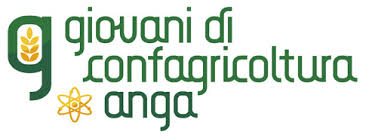 Prot.: 1/2018						Lamezia Terme 19.04.2018Ai  Sigg. Componenti  Consiglio Direttivo Anga CalabriaLoro Sedie p.c. Confagricoltura CalabriaLamezia TermeUPA Federate della CalabriaLoro Sedi Anga NazionaleRomaOggetto: Convocazione Assemblea Ordinaria ANGA CalabriaÈ convocata per martedì 24 aprile p.v., alle ore 15.00 in prima convocazione ed alle ore 16.00 in seconda convocazione, presso la sede di Confagricoltura Calabria (Via G. Pinna n. 30 - Lamezia Terme), l’Assemblea Ordinaria dei Giovani di Confagricoltura - ANGA Calabria, per discutere e deliberare sul seguente ordine del giorno:Comunicazioni del Presidente;Elezioni nuovo Presidente ed Organi del Consiglio Direttivo.Data l’importanza degli argomenti da trattare, si prega di assicurare la partecipazione.Cordiali saluti.							   Il   Presidente						       Dott. Giuseppe Barbaro